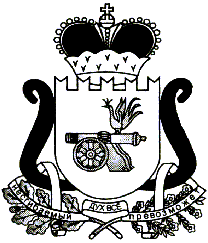 ЕЛЬНИНСКИЙ  РАЙОННЫЙ  СОВЕТ  ДЕПУТАТОВ   Р Е Ш Е Н И Еот  26.03.2020                                                                                               № 18       г. ЕльняО внесение изменений в «Положение об  Отделе культуры и спорта Администрации муниципального образования «Ельнинский  район» Смоленской области»       В соответствии с разделом I «О мерах, направленных на повышение эффективности  использования результатов мониторинга общественно-политических, социально-экономических и иных процессов, оказывающих влияние на ситуацию в области профилактики терроризма на территории Смоленской области»  Решения Антитеррористической комиссии Смоленской области  от 27.02.2020,          Ельнинский районный  Совет депутатов  Р Е Ш И Л: Внести в  «Положение об Отделе культуры и спорта Администрации муниципального образования «Ельнинский район» Смоленской области», утвержденное решением Ельнинского районного Совета депутатов от          22.11.2018 года № 57 «Об утверждении Положения об отделе культуры и спорта Администрации муниципального образования «Ельнинский район» Смоленской области», следующие изменения:       1.1 Подраздел 2.2  раздела 2 «Направление деятельности, задачи и функции Отдела»  дополнить абзацем следующего содержания:         - осуществление  мониторинга общественно-политических, социально-экономических и иных процессов, оказывающих влияние на ситуацию в области профилактики терроризма на территории  муниципального образования «Ельнинский район» Смоленской области.2. Полномочия по государственной регистрации изменений в Положение об Отделе культуры и спорта Администрации муниципального образования «Ельнинский район» Смоленской области в инспекции Федеральной налоговой службы по г. Смоленску возложить на начальника Отдела культуры и спорта Администрации муниципального образования «Ельнинский район» Смоленской области Хроменкову Е.И.3. Настоящее решение вступает в силу со дня его принятия.Председатель Ельнинского                           Глава муниципального образованиярайонного Совета депутатов                        «Ельнинский район» Смоленской области                        Е.Н. Гераськова                                                               Н.Д. Мищенков Отп. 1 экз.- в дело                                              Исп. Н.И. Сорокина                                                    ртел. 4-29-06«___» _________ 2020 г.Разработчик: Н.И.Сорокинател. 4-29-06«___» _________ 2020 г.Визы:_________________ М.А. Пысин _________________ О.И.Новикова_________________ Е.В. Глебова _________________ Е.И.Хроменкова